«Детский сад и семья-единое целое»Воспитание человека начинается с его рождения;Он еще не говорит, еще не слушает, но уже учится. Опыт предшествует обучению.Ж.-Ж. Руссо.Семья – это первый коллектив ребенка, естественная среда его обитания. Надо ли говорить для чего человеку семья? Думаю, каждый ответит по-своему, но наверняка прозвучит одна простая и верная мысль – для счастья. Да, человеческое счастье вряд ли возможно без семьи. Ни самая увлекательная работа, ни друзья не могут дать то, что может дать семья.Где, как не в семье, получает человек то, к чему стремится в любом возрасте: ощущение своей нужности.Ребенок подрастает и поступает в детский сад. Теперь в его окружении появляются новые люди – взрослые и дети. И от того, как встретят ребенка взрослые, новые для него люди, от их стараний и усилий зависит эмоциональный комфорт и защищенность малыша, его своевременное развитие, умение общаться со сверстниками и взрослыми.Многие считают, что детский сад – место, где только присматривают за детьми, пока родители на работе. Воспитание и развитие ребенка невозможно без участия родителей. Взаимодействие родителей и детского сада редко возникают сразу. Но, сотрудничество – это общение «на равных», где никому не принадлежит привилегия указывать, контролировать, оценивать. Родители же зачастую испытывают определенные трудности в том, что не могут найти достаточно свободного времени для занятий с детьми дома, бывают не уверены в своих возможностях. Определенная часть родителей, занятая повседневными житейскими заботами и передоверяют воспитание ребенка телевизору, игрушкам-монстрам, компьютеру. Рассуждая при этом таким образом: «Чем бы дитя ни тешилось, лишь бы было занято».Родители, не владея в достаточной мере знанием возрастных и индивидуальных особенностей развития ребёнка, порой осуществляют воспитание вслепую, интуитивно. Всё это, как правило, не приносит позитивных результатов. И мы часто испытываем трудности в общении с родителями:- Как заинтересовать законных представителей детей к совместной деятельности?- Как сделать их участниками воспитательно-образовательного процесса?Постоянный поиск новых путей сотрудничества с родителями помог мне в выборе темы по самообразованию: "Обогащение отношений детей и родителей". Целью данной темы является повышение родительской активности в условиях внедрения Федерального Государственного Образовательного Стандарта в образовательный процесс дошкольных образовательных учреждениях.Для того, чтобы родители стали активными участниками, я перед собой поставила задачи:1. Вовлечь их в организацию воспитательно-образовательного процесса.2. Создать условия для продуктивного взаимодействия и общения детей, родителей и воспитателей.Но перейти к новым формам отношений родителей и педагогов невозможно в рамках закрытого детского сада, он должен стать открытой системой. Придать дошкольному учреждению "открытость внутрь", значит сделать педагогический процесс более свободным, гибким. Поэтому нужно создать такие условия, чтобы у всех участников воспитательного процесса (дети, педагоги, родители) возникала личная готовность открыть самого себя в какой-то деятельности, мероприятии, рассказать о своих радостях, тревогах, успехах и неудачах и т.д.Важно прийти к пониманию того, что взаимоотношения с родителями целесообразно выстраивать поэтапно:На первом этапе “Давайте познакомимся!” родители знакомятся с детским садом, с образовательными программами, с педагогическим коллективом, раскрываются возможности совместной работы.Второй этап - “Давайте подружимся!” - предлагает родителям активные методы взаимодействия: “круглые столы”, игровые семинары.Третий этап называется “Давайте узнавать вместе”, теперь уже можно говорить о функционировании родительско–педагогического сообщества, направляющего свою деятельность на развитие ребенка (исследовательская, проектная деятельность, совместные экскурсии, посещение выставок, музеев). На данном этапе родители принимают активное участие в совместном планировании перспектив деятельности для детей.В работе с родителями можно использовать много различных форм работы:- общие, групповые собрания;- консультации и индивидуальные беседы;- выставки детских работ, поделок, изготовленные вместе с родителями;- участие родителей в подготовке и проведении праздников, развлечений, досугов;- совместные экскурсии;- открытые занятия;- совместное создание предметно-развивающей среды;- семейные проекты;- анкетирование;- тестирование.- родительский уголок: включающий различную информацию;- продуктивная деятельность детей (рисунки, поделки);- эмоциональный уголок: «Здравствуйте, я пришёл»;- фотовыставки;- выпуск газет;- праздники, которые можно закончить чаепитием;- развлечения;- дни добрых дел и т.д.Сейчас можно смело сказать, что признаки обновления во взаимодействии педагогов с семьей явно происходят. Привлечение родителей к жизни детского сада еще недавно казалось такой большой проблемой, но теперь обстановка иная:- изменилось общение: взаимоотношения стали партнерскими. Уже видно, что родителям интересно в детском саду, они советуются друг с другом, предлагают, убеждают, как лучше организовать мероприятие, праздник;- у активных родителей и дети становятся активными.Решив поставленные перед собой задачи, можно сделать вывод: как бы ни были хороши педагогические методики образовательного учреждения, решающим фактором становления личности является семья, так как ценностные установки и атмосфера семьи, ее традиции, культура взаимоотношений становятся почвой для созревания личности и основой ее жизненных ориентиров.Наша основная задача - научить родителей правильно применять полученные знания в воспитании детей. И если мы хотим вырастить нравственно здоровое поколение, то должны решать эту проблему вместе: детский сад и семья.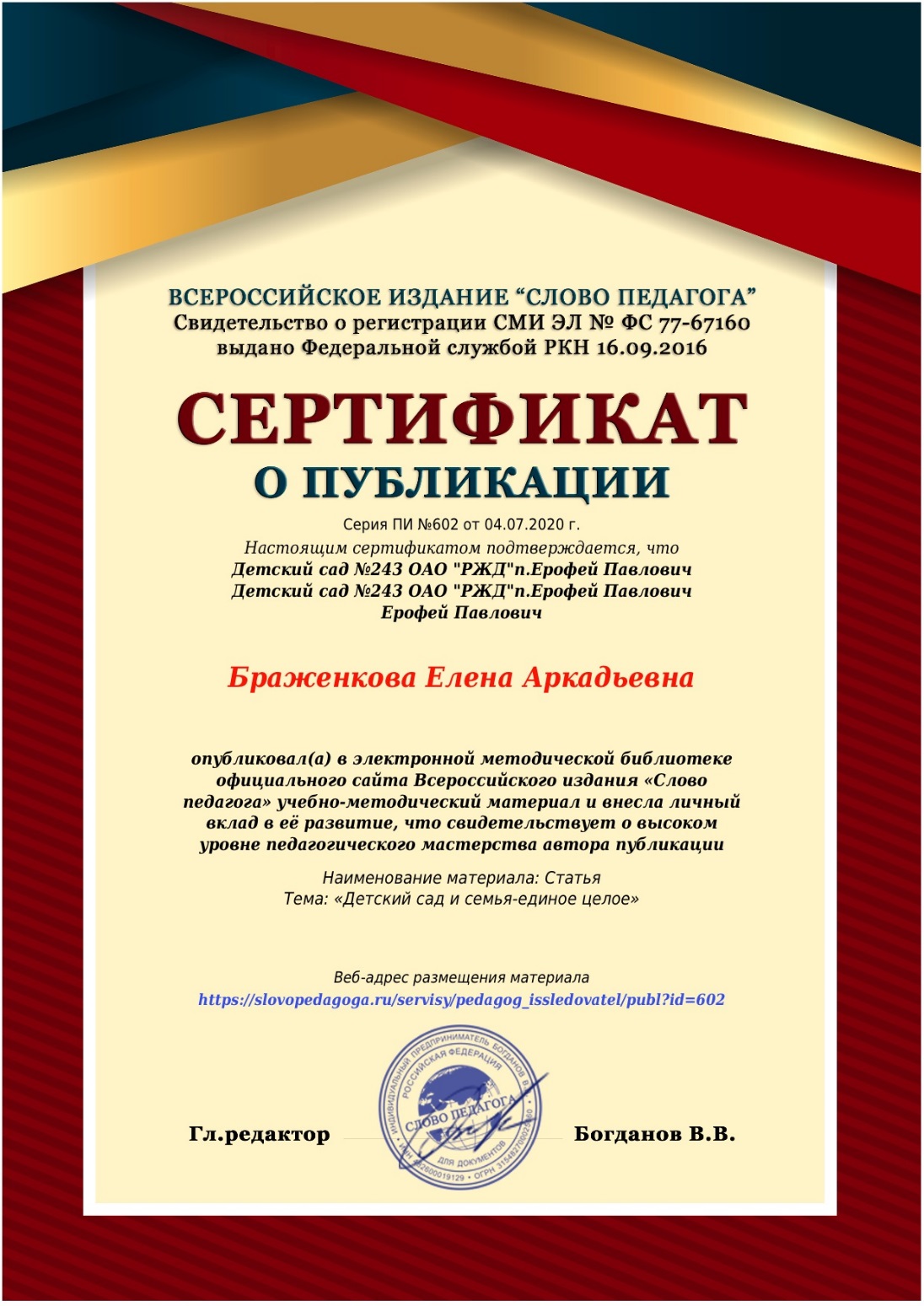 